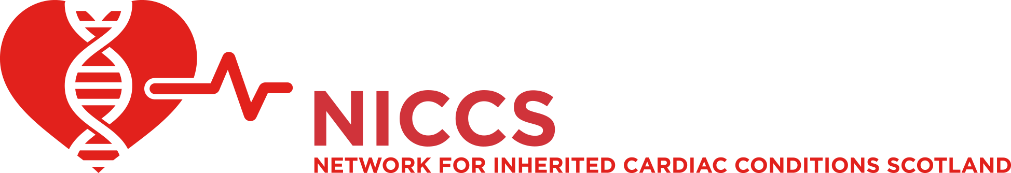 Symposium 2022Friday 9th September 2022The Station Hotel, Perth 10:00 – 10:25Registration10:25 – 10:30Welcome and IntroductionDr Caroline CoatsDr John DeanNICCS Lead Clinicians10:30 – 11:00Covid-19 & Cardiomyopathy Dr Kenneth Mangion, University of Glasgow11:00 – 11:30Arrhythmogenic cardiomyopathy: diagnosis and risk assessment (presenting virtually, live Q&A)Dr Alexandros Protonotarios, University College London 11:30 – 11:45Break11:45 – 12:00A new Genomics Strategic Network for ScotlandTBC12:00 – 12:15Case Based learning: CardiomyopathyDr Alice Jackson, Dr Catherine McWilliam and panel12:15– 12:45Workshop Session 1 A: Imaging Challenges (in-person)B: ECG Challenges (virtual)NB. ECG session will be face to face in Workshop 212:45 – 13:30Lunch13:30 – 13:45Case based learning: PregnancyDr Lorna Swan & Panel13:45 – 14:05Aortopathy in Scotland – a surgeon’s perspectiveMr George Gradinariu NHS GJNH14:05 – 14:30Lessons from MBRRACE-UK:  Pregnancy and inherited cardiac conditionsDr Esther Youd, University of Glasgow14:30 – 14:45Break14:45 – 15:15Dealing with Bereavement – what support is there for staff?Dr Ken Donaldson, NES and NHS D&G15:15 – 15:30Case based learning: GeneticsDr Ruth McGowan and Panel15:30 – 15:45New treatments and service innovations in Inherited Cardiac Conditions. Dr Caroline CoatsDr John Dean15:45 – 16:15Workshop Session 2A: Imaging Challenges (virtual)B: ECG Challenges (in-person)NB. Imaging session will be face to face in Workshop 116:15Close